VacatureDe Universiteit Hasselt draagt bij tot de ontwikkeling van de kenniseconomie in de (Eu)regio. Actief onderwijs op maat van de student, toponderzoek in welomlijnde domeinen en een internationale oriëntatie zijn haar kenmerken.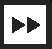 Dank zij haar kleinschaligheid bouwt zij met haar medewerkers aan een organisatie waar het aangenaam werken is. Kwaliteiten bij mensen zijn de enige maatstaf. Geslacht, etnische afkomst, handicap, nationaliteit, leeftijd worden niet in overweging genomen. De faculteit Revalidatiewetenschappen van de Universiteit Hasselt zoekt een (m/v)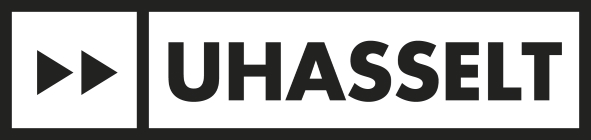 doctoraatsbursaal Revalidatiewetenschappen en Kinesitherapie - domein Geriatrische RevalidatieAchtergrondBinnen de context van de verdere uitbouw van het revalidatieonderzoek bij ouderen van het REVAL Rehabilitation Research van de Universiteit Hasselt, stelt de faculteit Revalidatiewetenschappen & Kinesitherapie een doctoraatsbursaal (100%) vacant in de geriatrische revalidatie. Functie-inhoudJe verricht onderzoek binnen het domein van de geriatrische revalidatie, meer bepaald bij ouderen met Benigne Paroxysmale Positie Vertigo (BPPV) en andere vestibulaire aandoeningen. Het doel van dit onderzoek is meer inzicht te krijgen in de prevalentie van BPPV bij fragiele ouderen (WZC, ouderen met verhoogd valrisico) en de invloed op het evenwicht en de valincidentie. Daarnaast zal je onderzoeken hoe deze problematiek optimaal kan behandeld worden binnen deze fragiele populatie. Je volgt de richtlijnen van de ‘Doctoral School’ van Universiteit Hasselt.Profiel*Je bent houder van een Master in de Revalidatiewetenschappen & Kinesitherapie, Logopedie en Audiologie, Bewegingswetenschappen, Biomedische wetenschappen, Geneeskunde of gelijkwaardig. Laatstejaarsstudenten worden eveneens aangemoedigd om zich kandidaat te stellen.*Je hebt goede academische resultaten behaald.*Sterk probleemoplossend vermogen, flexibiliteit, organisatiecapaciteit, en stressbestendigheid.*Je hebt sterke interesse in wetenschappelijk onderzoek binnen de geriatrische revalidatie.*Je beschikt over uitstekende communicatievaardigheden en heeft een goede kennis van het Nederlands en het Engels, zowel mondeling als schriftelijk.*Je bent collegiaal en kan goed in teamverband werken.*Ervaring met doelpopulatie of onderzoekstechnieken is een pluspunt.AanbodJe wordt aangesteld en verloond als doctoraatsbursaal.Aanstelling voor 2 jaar. Na positieve evaluatie eenmaal verlengbaar met 2 jaar.SelectieprocedureVoorselectie op CV. Interview voor de geselecteerde kandidaten.Meer weten over werken aan de UHasselt? Kijk op www.uhasselt.be/jobs voor onder meer onze personeelsvoordelen.Je kan enkel online solliciteren en dit tot en met 9 september 2019.Meer infoProf. dr. Joke SPILDOOREN, +32-11-269178, joke.spildooren@uhasselt.beProf. dr. Peter FEYS, +32-11-292123, peter.feys@uhasselt.be